The Commonwealth of MassachusettsExecutive Office of Health and Human ServicesDepartment of Public Health250 Washington Street, Boston, MA 02108-4619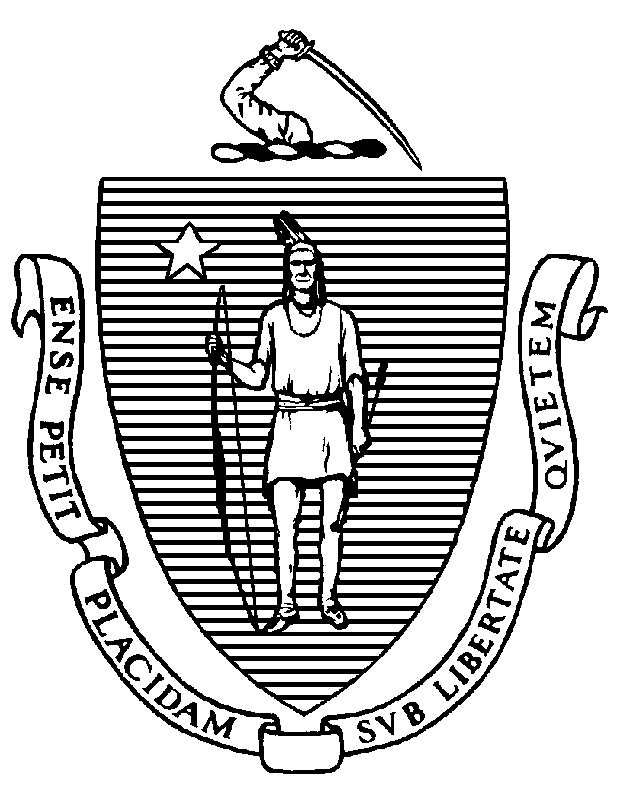 Board of Registration of Hearing Instrument SpecialistsDate: July 28, 2023     Location: Virtual on Webex    Time: 10:00 AMCisco Webex MeetingClick here to join the meeting Meeting Number: 2533 732 5589Password: wJGaNayU375Or call in (audio only)+1-617-315-0704,,25337325589## United States, BostonMeeting Procedures (Lisa Guglietta)Call Meeting to Order (Gene Antonell)Attendance roll callApproval of agenda General Business Minutes from Public Meeting of April 21, 2023Executive Director Report (Lisa Guglietta)Apprenticeship Extension RequestsPriscilla Campbell HEA494 (7/21/23 expiration)Riley Levin HEA495 (8/1/23 expiration)Joseph Pereira HEA459 (7/7/23 expiration)DiscussionInternational Hearing Society (IHS) Practical ExaminationEmail from Kristen O’Connor, AuD. of MassHealth - Scope of Practice QuestionFDA Over-the-Counter Hearing Aids RulingNew BusinessOpen Session for Topics not reasonably anticipated by the Chair 48 hours before meetingPublic Comment